						SCHEDA  PROGETTO        A.S. _______							SCUOLE COINVOLTE 			Tutto Istituto							Munari							Rodari							Battisti							Dante							Rosmini							Sec. I GradoDATA ………………………………..					Firma del Responsabile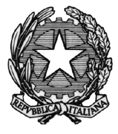 M.I.U.R.Istituto Comprensivo Statale Completo “G. Galilei”     Via Trento e Trieste - 21049 Tradatetel. 0331/842151 – 860455 - fax:0331/844705C.F.:80014780128 – sito web: icgalileitradate.gov.it vaic814007@istruzione.it - vaic814007@pec.istruzione.itSezione ospedaliera -Presidio Ospedaliero di Tradate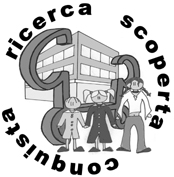 SEZIONE 1 - PROGETTAZIONE DIDATTICA1.1 Denominazione progetto 1.2 Responsabile progetto                                      sede di1.3 Enti esterni coinvolti1.4 Destinatari:ordine di scuola:___________________________classi:___________________________________n° totale studenti interessati:_________________1.5 Durata dal _______________________ al _________________________1.6 Descrizione delle attività 1.7 Obiettivi del progetto1.2.3.4.5.……..1.8 Prodotti che si prevede di realizzare      Manufatti     Eventi     Materiale informatico     Altro …………………………………….SEZIONE 2 - GESTIONE & CONTABILITÀSEZIONE 2 - GESTIONE & CONTABILITÀ2.1 - Risorse umane2.1 - Risorse umaneResponsabili del progetto           calendarizzazione                                                 programmazione attività/ predisposizione                                                                                          materiale occorrente                                                 contatto con enti esterni                                                 coordinazione con docenti interni                                                                            coordinazione con esperti esterninel caso di più responsabili specificare il n° totale di ore a personan° totale ore stimato ……...Operatore del progetto docente interno          …………………………………………………esperto esterno          …………………………………………………in caso di esperto esterno verrà successivamente allegata la documentazione del progetto n° ore tot ……n° ore tot …..2.2 – Materiali-strumentazioni-spazi  necessari2.3 - Spese da effettuare      Attrezzatura      Materiale di facile consumo      Affitto teatro      Altro……………………………………………………